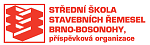 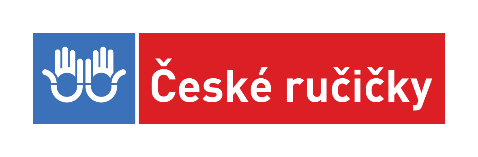 Jsme řídící škola Centra odborného vzdělávání pro stavebnictví.Podporujeme nadstandartní výuku odborných předmětů a nadstandartní přípravu absolventů pro trh práceProč studovat na SŠSŘ Brno-BosonohyVše pod jednou střechouTřídy pro teorii i praxi, ubytování, jídelna a sportoviště jsou na jednom místě. Žádné další dojíždění.Nadstandartní bonusy a jistota zaměstnáníFirmy spolupracující se školou poskytují vybraným stavebním oborům technickou a materiální pomoc pro provádění odborné výuky a vyplácí nadstandartní hmotné zabezpečení a finanční ohodnocení /stipendia, stravné, dopravné/. Po získání výuční listu garantují pracovní místo.Školní pomůcky zdarmaUčebnice, ochranné pracovní oděvy, nářadí i materiál na výuku – to vše dostanete zdarma.Podporujeme ambicePo získání jednoho výučního listu si můžete udělat další v jednoletém zkráceném studiu. Nebo pokračovat k maturitě… třeba až na vysokou školu! Naše škola vám nabízí kvalitní základ, na kterém můžete dále stavět.Investujeme do žákůInvestovali jsme více než 300 milionů korun do vybavení školy a dílen. Máme nejnovější stroje, včetně CNC strojů. V praxi vás tak nic nepřekvapí.Za práci i studium odměnuZa práci na zakázkách dostávají naši žáci finanční odměnu. A navíc - úspěšným žákům vyplácíme každé pololetí stipendium až 2 500 Kč u oborů klempíř, mechanik plynových zařízení, kominík, tesař, zedník, zedník-obkladač, pokrývač a čalouník.Jsme spojení s praxí Výuka u nás není odtržená od praxe. Spolupracujeme s firmami i cechy, už během studia se dozvíte, jak to vypadá v praxi.Nebráníme se přestupůmA co když během studia zjistím, že můj obor není to pravé ořechové? Žádný problém! V rámci školy můžete obor změnit a začít studovat ten, pro který máte vlohy.Jsme onlineU nás se budete učit z elektronických učebnic a online slovníků. Wi-Fi máme ve vyhrazených prostorách areálu školy a využívat můžete také školní počítače.Zaměstnání pro každéhoŘemeslníků je velký nedostatek, naší žáci mají už předem danou 100% uplatitelnost na trhu práce. Tříleté učební obory - bez příjímacích zkoušekUmělecký truhlář a řezbář - talentové zkouškyUměleckořemeslné zpracování dřeva - talentové zkouškyUbytování poskytujeme jak pro vlastní žáky, tak i pro žáky a studenty všech brněnských škol včetně VOŠ, VŠ a jazykových škol.Dny otevřených dveří: 23. a 24. 11. 2018; 7. a 8. 12. 2018; 10. a 24. 1. 2019; 7. 2. 2019, čtvrtek a pátek od 9.00 do 17.00 hod., sobota od 8.00 do 13.00 hod.Dále je možno školu navštívit kdykoliv na základě telefonické domluvy na tel. 547 120 651, 607 063 806Pražská 636/38b, Brnotel.: 547 120 661sekretariat@soubosonohy.czwww.soubosonohy.czVELKÉ FOTO AREÁLU ŠKOLY + CNC 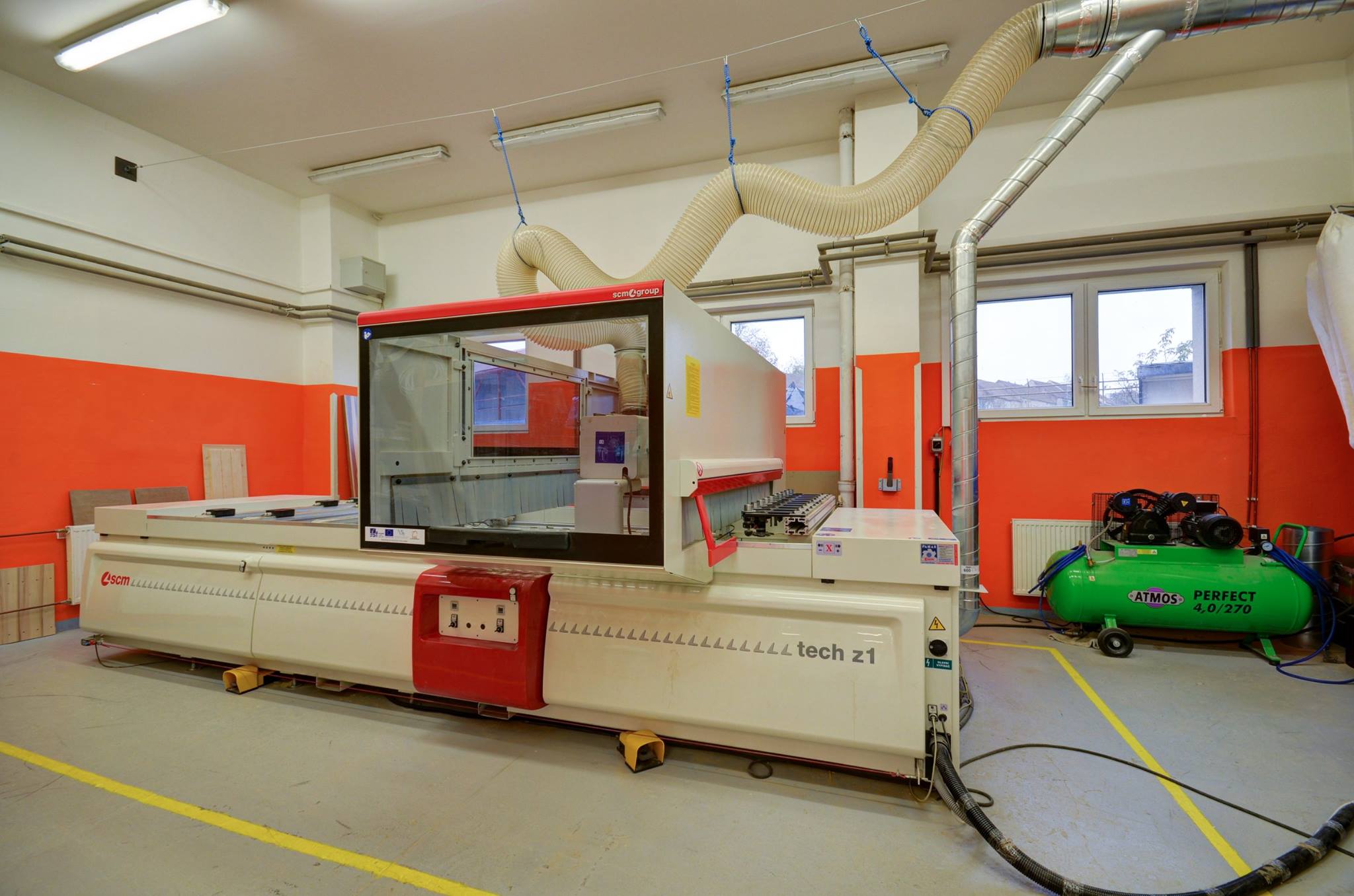 